§11-118.  Advertising and point-of-sale disclosure1.   An advertisement for a rental-purchase agreement that refers to or states the dollar amount of any payment for a specific item must state clearly and conspicuously:A.  That the transaction advertised is a rental-purchase agreement;  [PL 1991, c. 787 (NEW).]B.  The rental-purchase cost; and  [PL 2001, c. 287, §17 (AMD).]C.  That the consumer does not acquire ownership rights until the total of payments to acquire ownership is paid.  [PL 2001, c. 287, §17 (AMD).][PL 2001, c. 287, §17 (AMD).]2.   For any item of property displayed or offered for rental-purchase, the merchant shall display a point-of-rental placard.  The point-of-rental placard must disclose the rental payment amount and, in numerals and lettering at least as prominent as the rental payment amount, the following:A.  The number of rental payments necessary to acquire ownership of the item and the rental period;  [PL 2001, c. 287, §17 (AMD).]B.  The rental-purchase cost of the item; and  [PL 2001, c. 287, §17 (AMD).]C.  Whether the item is new or used.  [PL 2001, c. 287, §17 (NEW).]Labeling a new item as used is not a violation of this Article.[PL 2001, c. 287, §17 (AMD).]3.   An owner or the personnel of a medium in which an advertisement appears or through which an advertisement is disseminated is not liable under this section.[PL 1991, c. 787 (NEW).]4.   A merchant may make the disclosures required by subsection 2 in the form of a list or catalog that is readily available to the consumer if the property is not displayed in the merchant's showroom or if displaying a point-of-rental placard would be impractical due to the size of the property.[PL 2001, c. 287, §17 (NEW).]This section does not apply to an advertisement that does not refer to or state the amount of any payment.  [PL 1991, c. 787 (NEW).]SECTION HISTORYPL 1991, c. 787 (NEW). PL 2001, c. 287, §17 (AMD). The State of Maine claims a copyright in its codified statutes. If you intend to republish this material, we require that you include the following disclaimer in your publication:All copyrights and other rights to statutory text are reserved by the State of Maine. The text included in this publication reflects changes made through the First Regular and First Special Session of the 131st Maine Legislature and is current through November 1. 2023
                    . The text is subject to change without notice. It is a version that has not been officially certified by the Secretary of State. Refer to the Maine Revised Statutes Annotated and supplements for certified text.
                The Office of the Revisor of Statutes also requests that you send us one copy of any statutory publication you may produce. Our goal is not to restrict publishing activity, but to keep track of who is publishing what, to identify any needless duplication and to preserve the State's copyright rights.PLEASE NOTE: The Revisor's Office cannot perform research for or provide legal advice or interpretation of Maine law to the public. If you need legal assistance, please contact a qualified attorney.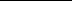 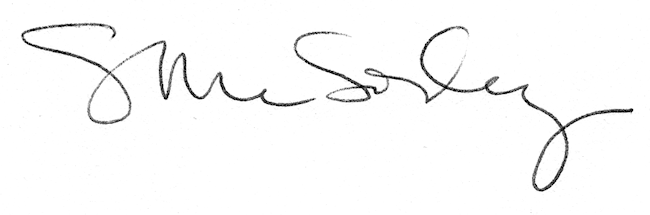 